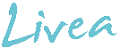 Lunsj: Omelett med reker og sopp (1 porsjon)-2 stk egg-2 ss vann-1⁄2 ts salt-1⁄2 ts pepper-1 ss margarin til stekingFyll:-30 g reker i lake-30 g hakket sopp-1⁄2 stk hakket løk-1 stk strimlet vårløkFremgangsmåte:-Smelt litt margarin i stekepannen til det freser.- Stek sopp og løk raskt, til det er mykt og gyllent.- Krydre med salt og pepper. -Tilsett vårløk og reker. - Hell alt over på en asjett når rekene er varme.-Visp sammen egg, vann og salt.-Smelt resten av margarinen i stekepannen til det freser. Hell eggemassen i pannen, og skyv den inn mot midten slik at den flyter ut til sidene. -Når omeletten begynner å stivne, legger du fyllet på den ene halvparten av omeletten og bretter den andre halvparten over. -Hvelv over på en tallerken.Server gjerne omeletten med en god salat.